What I Love!Fill in the heart with pictures or words about what you love!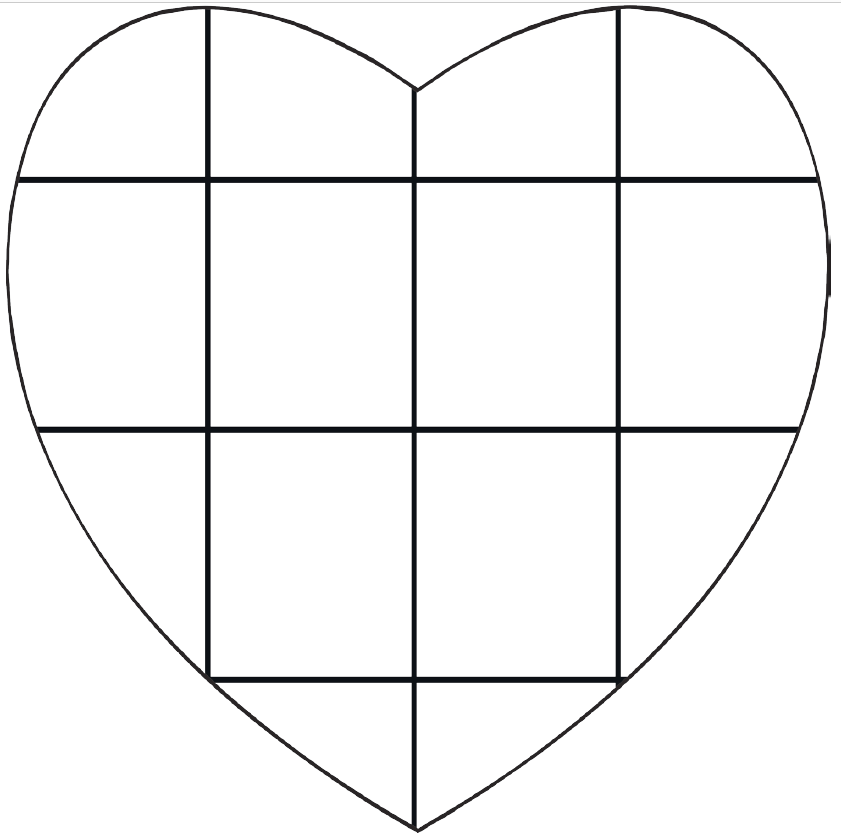 